Основные требования:СпецификацияУсловия поставки Товара:С целью исключения эстетической несовместимости Товара с уже имеющимися у Покупателя предметами мебели, интерьера и отделкой помещений, Поставщик должен в течение 5 (Пяти) рабочих дней с момента заключения Контракта в письменном виде согласовать с Покупателем цветовые оттенки и текстуру материалов, из которых изготовлен (будет изготовлен) Товар. Покупатель вправе отказаться от приёмки Товара в случае нарушения Поставщиком условия, содержащегося в настоящем пункте Контракта.*Значения заполняются контрагентом при формировании КПТребования к оформлению коммерческих предложений (КП)КП должно содержать:Наименование заказчика, контактные данные.Описание объекта закупки в соответствии с ЗКПСведения, необходимые для определения идентичности или однородности товара (работы, услуги), предлагаемых поставщиком в соответствии с ЗКПАктуальные на момент запроса цены товара (работ, услуг), технические характеристики и прочие данные, в том числе условия поставки и оплаты, полностью соответствующие указанным в ЗКП;КП оформляется на официальном бланке поставщика и должно включать в себя следующую информацию:Идентификационный (регистрационный номер) и дату ЗКП;Полные реквизиты организации;КП заверяется «живой» печатью и подписью руководителя организации или уполномоченного лица.Проведение данной процедуры сбора информации не влечет за собой возникновения каких-либо обязательств заказчика.Из коммерческого предложения должна однозначно определяться предлагаемая цена единицы товара, работы, услуги и общая цена контракта, с учетом налогов, на условиях, указанных в запросе, а также срок действия предложения.18.04.2019№10.8-03/281                                             Ссылка на данный номер обязательна!                                             Ссылка на данный номер обязательна!                                             Ссылка на данный номер обязательна!                                             Ссылка на данный номер обязательна!                                             Ссылка на данный номер обязательна!Запрос Коммерческого предложенияЗапрос Коммерческого предложенияЗапрос Коммерческого предложенияЗапрос Коммерческого предложенияЗапрос Коммерческого предложения(Поставка мебели (диваны))(Поставка мебели (диваны))(Поставка мебели (диваны))(Поставка мебели (диваны))(Поставка мебели (диваны))Адресдоставки / оказания услуг:Санкт-Петербург, пос. Песочный, ул. Ленинградская, д.68Предполагаемый срок проведения закупки05.2019Требования к порядку поставки продукции (выполнения работ, оказания услуг)Поставка товара в течение 5 (пяти) рабочих дней с момента поступления Заявки от Заказчика. Максимальное количество поставок не более 10 (десяти). Последний срок подачи заявки: 01.09.2019.Структура цены (расходы, включенные в цену товара / услуги)1)	Стоимость товара.2)	Стоимость транспортировки товара от склада поставщика до склада покупателя, включающая в себя все сопутствующие расходы, а также погрузочно-разгрузочные работы и сборку.3)	Расходы поставщика на уплату таможенных сборов, налоговых и иных обязательных платежей, обязанность по внесению которых установлена российским законодательством.4)	Все иные прямые и косвенные накладные расходы поставщика, связанные с поставкой товара и необходимые для надлежащего выполнения обязательств.Максимальное количество партий товара / этапов выполнения работ10 (Десять партий)Максимальный срок поставки товара (одной партии товара) / выполнения этапа работВ течение 5 (пяти) рабочих дней с момента поступления Заявки от ЗаказчикаМинимальные требования к сроку гарантии качества товара (сроку годности товара) или оказанных услуг12 (двенадцать) месяцев с момента приемки товара.Требования к предоставляемым лицензиям, сертификатам или иным документамСертификаты соответствия (декларации соответствия) и паспорта на поставляемую продукцию.Порядок и сроки оплатыВ течение 30 (тридцати) календарных дней с момента подписания Покупателем универсального передаточного документа (УПД).При заключении Договора с субъектами малого предпринимательства (СМП) - в течение 15 (пятнадцати) рабочих дней.Срок предоставления ценовой информации24.04.2019№ п/пНаименование товараТехнические характеристикиКол-воЕд. изм.НДС%*Цена за ед. товара с НДС (руб.)*Стоимость (руб.)*Диван 2-х местный, раскладной.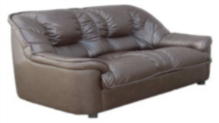 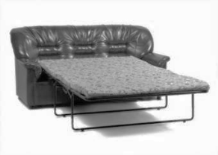 Каркас и внутренние детали из фанеры толщиной не менее 15 мм и деревянных брусков не менее  50х50 мм. Соединения различных частей конструкции выполнено скобой, а в местах основных соединений скреплены болтами. В качестве наполнителя используется высококачественный эластичный пенополиуретан разной жесткости и синтепон не менее 100 г/м2, лутрасил не менее 17 г/м2. Диван имеет плавные линии и изогнутые формы. Визуально диван разделен на посадочные места. Каждое из таких мест имеет ярко выраженный подголовник трапециевидной формы с декоративной строчкой со сборками. Так же на каждом из таких, визуальных посадочных мест, имеется углубленная горизонтальная втяжка в районе поясничного отдела, с помощью которой на спинке образуется небольшой валик, до синения, что делает спинку эргономичной. Сидение дивана делится горизонтальными стяжками на две части, часть, которая ближе к краю дивана имеет более пышную форму для более комфортного сидения. Диван имеет мягкие, округлой формы, подлокотники, которые плавно переходят в спинку. По краю подлокотников, верхней части спинки и низу сидения прошит кант 2 см. Кант, прошитый по нижнему краю сидения, имеет дугообразный вид, что так же, визуально делит диван на посадочные места. В диван установлен механизм трансформации «Миксотойл» (французская раскладушка) тройного сложения. Толщина стенок трубчатого каркаса не менее 1,2 миллиметра. Механизм поставляется в комплектации не менее 8 и не более 10 деревянных лат - берёзовая гнутоклееная фанера с радиусом изгиба 3 метра, шириной не менее 60 мм и толщиной не менее 11 мм. Поверх лат натянут прочный полипропиленовый тент, делающий поверхность ровной и плоской. Длина раскладушки не менее 1900 мм не более 1950 мм. Ширина раскладушки не менее 1000 мм не более 1100 мм. Габариты дивана: ширина - не менее 1500 мм, не более 1550 мм, глубина - не менее 850 мм, не более 950 мм, высота - не менее 950 мм, не более 1000 мм. Материал обивки – искусственная кожа. Цвет обивки - серый. Возможность обработки дезинфицирующими средствами.4шт.Диван 2-х местный.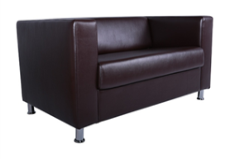 Диван имеет прямые линии и квадратные формы. Сидение состоит из одной прямоугольной подушки. Спинка имеет наклон для более комфортного сидения. Подлокотники прямой формы находятся на одном уровне со спинкой дивана. Каркас и внутренние детали изготавливаются из фанеры толщиной не менее 12 мм и деревянных брусков не менее 50х50 мм. Соединения различных частей конструкции производится скобой, а в местах основных соединений скреплены болтами. Диван комплектуется хромированными ножками высотой не менее 15 см и не более 16 см. Габариты дивана: ширина - не менее 1400 мм, не более 1500 мм, глубина - не менее 800 мм, не более 850 мм, высота - не менее 700 мм, не более 750 мм. Материал обивки – искусственная кожа. Цвет обивки - коричневый. Возможность обработки дезинфицирующими средствами.2шт.Диван 3-х местный, раскладной, Тип 1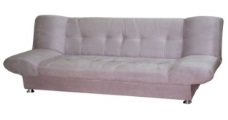 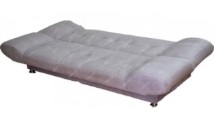 Каркас и внутренние детали изготавливаются из фанеры толщиной не менее 15 мм и деревянных брусков 50х50 мм. Соединения различных частей конструкции производится скобой, а в местах основных соединений скреплены болтами. В качестве наполнителя используется высококачественный эластичный пенополиуретан разной жесткости и синтепон не менее 100 г/м2, лутрасил не менее 17 г/м2. Диван имеет раскладной механизм "Книжка". Спинка дивана имеет два положения. Так же у дивана имеется вместительный ящик для белья, который в свою очередь является подиумом для сидения дивана. На посадочном месте имеются небольшие втяжки, от которых в противоположных направлениях имеются оригинальные фигурные строчки. Точно такой же дизайн, имеет и спинка дивана. Сидение плавно переходит в подлокотники, с более пышными формами. Торцевая часть мягкого сидения дивана разделена по горизонтали на две части. Диван имеет пластиковые ножки высотой не менее 6 см, не более 7 см. Габариты дивана: ширина - не менее 2250 мм, не более 2300 мм., глубина - не менее 800 мм, не более 900 мм., высота - не менее 800 мм, не более 900 мм. В разложенном виде не менее 1100*2250 не белее 1200*2300. Материал обивки – искусственная кожа. Цвет обивки – серый. Возможность обработки дезинфицирующими средствами.1шт.Диван 3-х местный, раскладной, Тип 2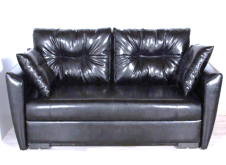 Механизм трансформации "еврокнижка" - это выкатная платформа, которая при раскладывании ездит по направляющим и освобождает ящик для хранения вещей. Внизу сидения крепятся прорезиненные колесики. Спинка легко опускается вниз за счет подвижных крепежей. В диване используются пружинные блоки, высококачественный поролон, наполнение подушек - синтепуховый шар (холофайбер) или ППУ, каркас бельевого ящика выполнен из ЛДСП не менее 18 мм. Диван комплектуется четырьмя подушками, выполненными в том же стиле, что и диван. Спальное место не менее 1900*1400 мм. Габариты дивана: ширина - не менее 2250 мм, не более 2300 мм, глубина - не менее 900 мм, не более 950 мм, высота - не менее 800 мм, не более 900 мм. Материал обивки – искусственная кожа. Цвет обивки – светло коричневый. Возможность обработки дезинфицирующими средствами.1шт.Диван 3-х местный, Тип 1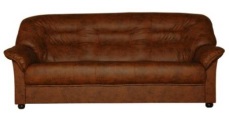 Диван имеет плавные линии и изогнутые формы с горизонтальными втяжками на спинке и сидении изделия, которые визуально делят диван на посадочные места. Диван имеет мягкие подлокотники, которые плавно переходят в спинку. По краю подлокотников, верхней части спинки и по низу сидения прошит кант 2 см.  Кант, располагающийся на нижней части сидения так же визуально делит диван на посадочные места. Каркас и внутренние детали изготавливаются из фанеры толщиной не менее 15 мм и деревянных брусков не менее 50х50 мм.  Соединения различных частей конструкции производится скобой, а в местах основных соединений скреплены болтами. Основание сидения дивана гибкое, изготовлено на основе металлических пружин "змейка". Диван имеет пластиковые ножки высотой не менее 6 см, не более 7 см. Габариты дивана: ширина - не менее 1800 мм, не более 1900 мм, глубина - не менее 900 мм, не более 1000 мм, высота - не менее 800 мм, не более 900 мм. Материал обивки – искусственная кожа. Цвет обивки – коричневый. Возможность обработки дезинфицирующими средствами.1шт.Диван 3-х местный, Тип 2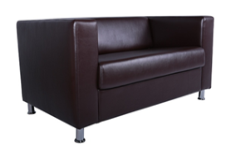 Диван имеет прямые линии и квадратные формы. Сидение состоит из одной прямоугольной подушки. Спинка имеет наклон для более комфортного сидения. Подлокотники прямой формы находятся на одном уровне со спинкой дивана. Каркас и внутренние детали изготавливаются из фанеры толщиной не менее 12 мм и деревянных брусков не менее 50х50 мм. Соединения различных частей конструкции производится скобой, а в местах основных соединений скреплены болтами. Диван комплектуется хромированными ножками высотой не менее 15 см и не более 16 см. Габариты дивана: ширина - не менее 1700 мм, не более 1800 мм, глубина - не менее 800 мм, не более 850 мм, высота - не менее 700 мм, не более 750 мм. Материал обивки – искусственная кожа. Цвет обивки - коричневый. Возможность обработки дезинфицирующими средствами.1шт.